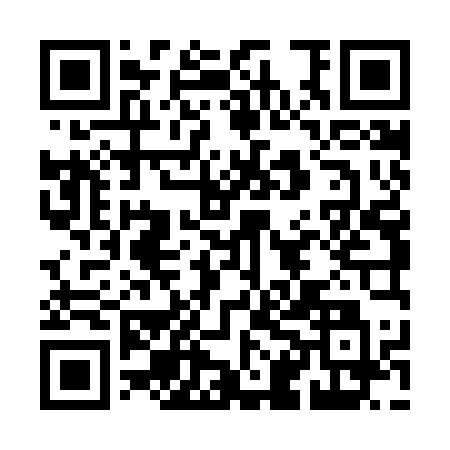 Prayer times for Ghaniamora, BangladeshWed 1 May 2024 - Fri 31 May 2024High Latitude Method: NonePrayer Calculation Method: University of Islamic SciencesAsar Calculation Method: ShafiPrayer times provided by https://www.salahtimes.comDateDayFajrSunriseDhuhrAsrMaghribIsha1Wed4:015:2111:513:166:227:422Thu4:005:2011:513:166:227:433Fri3:595:2011:513:156:237:444Sat3:585:1911:513:156:237:445Sun3:575:1811:513:156:247:456Mon3:575:1811:513:146:247:457Tue3:565:1711:513:146:257:468Wed3:555:1611:513:146:257:479Thu3:545:1611:513:146:267:4710Fri3:535:1511:513:136:267:4811Sat3:535:1511:513:136:277:4912Sun3:525:1411:513:136:277:4913Mon3:515:1411:513:136:277:5014Tue3:515:1311:513:126:287:5115Wed3:505:1311:513:126:287:5116Thu3:495:1211:513:126:297:5217Fri3:495:1211:513:126:297:5318Sat3:485:1211:513:126:307:5319Sun3:485:1111:513:126:307:5420Mon3:475:1111:513:116:317:5521Tue3:475:1111:513:116:317:5522Wed3:465:1011:513:116:327:5623Thu3:465:1011:513:116:327:5724Fri3:455:1011:513:116:337:5725Sat3:455:0911:513:116:337:5826Sun3:445:0911:513:116:347:5927Mon3:445:0911:513:116:347:5928Tue3:435:0911:523:106:348:0029Wed3:435:0811:523:106:358:0030Thu3:435:0811:523:106:358:0131Fri3:435:0811:523:106:368:02